Event Emergency Management PlanINTRODUCTIONVenue:  Date:	Start Time:				am/pmEnd Time:  				am/pmCOMMAND & CONTROLRESPONSIBILITY OF INDIVIDUALS / AGENCIESDetail specific event responsibilities hereALLOCATION OF RESOURCESDetail specific event resources hereCOMMUNICATIONSDetail specific event communication methods hereINSURANCEInsurance issuesAny issues relating to insurance or staff accidents should be referred to the Event Manager.   Incident & Investigation Report Form (043F) is attached as Appendix 3.LOST / FOUND PERSONS:Lost persons to be taken to XXXXXLOST / FOUND PROPERTY:Items to be taken to XXXXEMERGENCY PROCEDURE / EVACUATION PLANRefer to Appendix 1The control centre / management point will be XXXXX.Emergency Representatives are:XXXXX.TRAFFIC MANAGEMENT PLAN / VEHICLE MANAGEMENTHas a Traffic Management Plan been developed for this event?			Yes / NoAttached – refer to Appendix 2Or insert information on how site will manage…e.g. traffic monitors wearing high vis vests will direct vehicles where to park in allocated car parks etc.Is there car parking for:Any road closures required?								Yes / NoIf yes:SITE PLANExamples below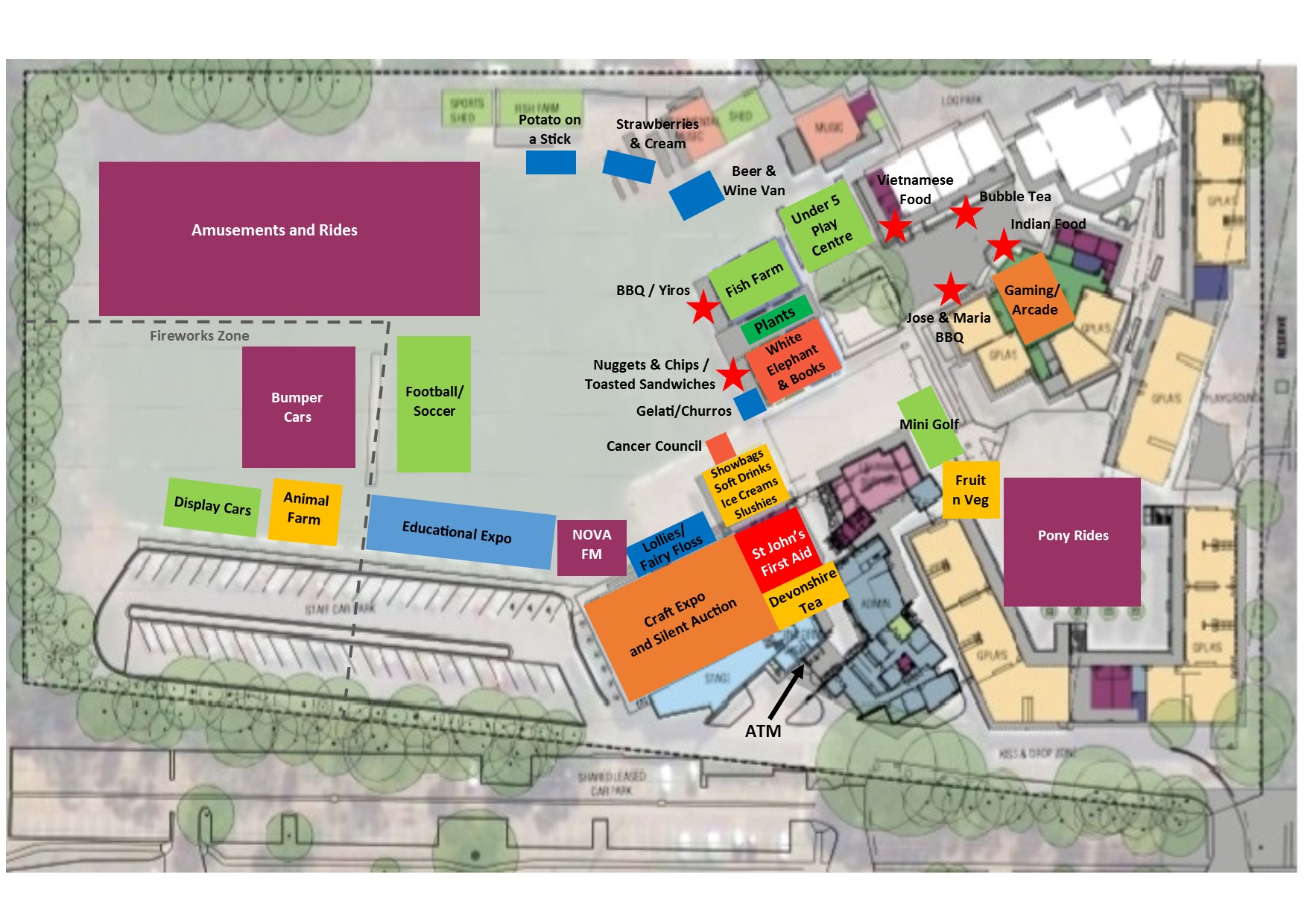 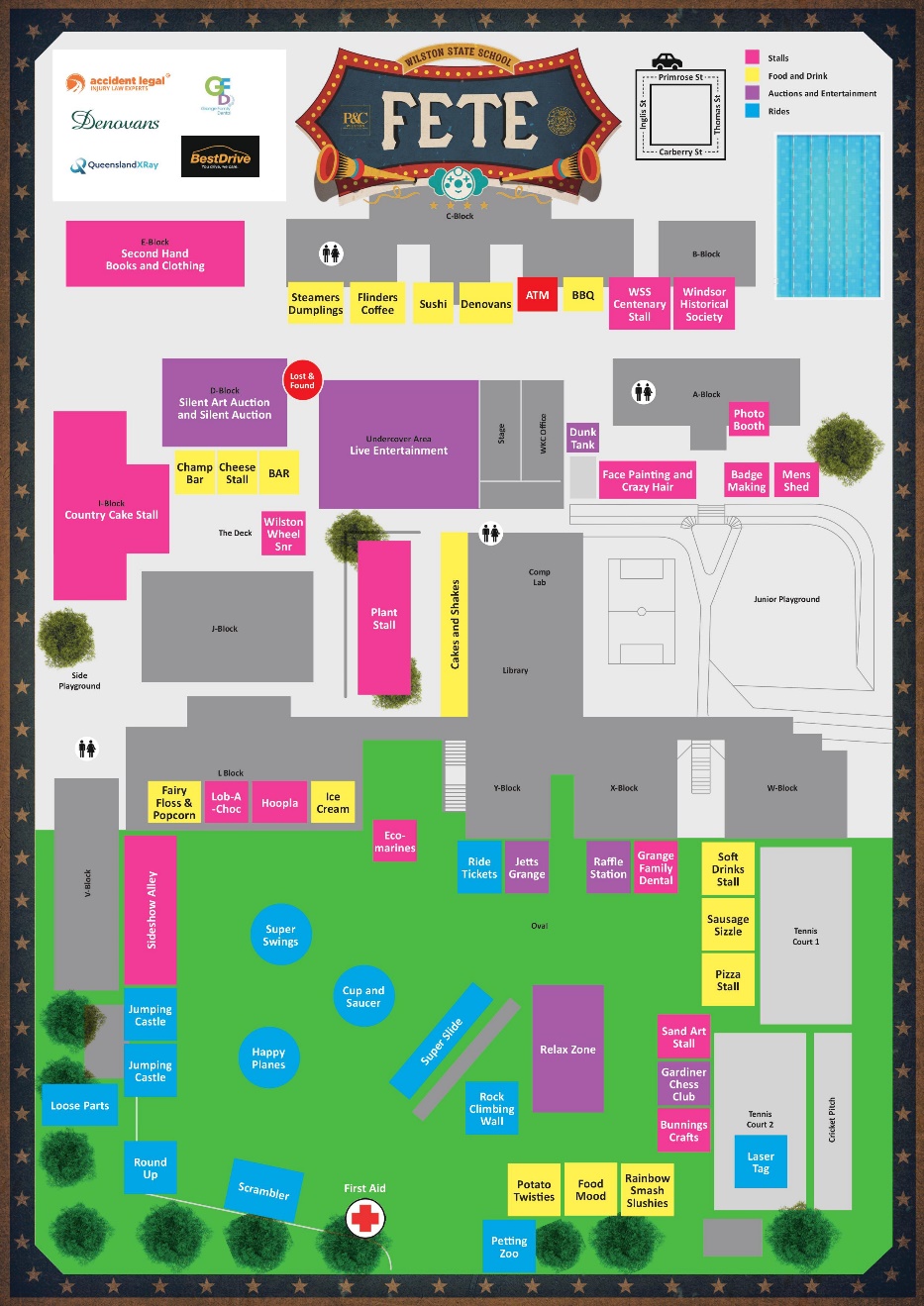 INCIDENT MANAGEMENT PLANEnsure the Incident Control Centre / Location of First Aid is clearly marked on your Site Plan.Ensure exit / evacuation points and fire extinguishers are clearly marked on the site plan.How will communication be conducted on the day of the event with event officials?How will communication be conducted with the public?How will communication be conducted in the event of an incident e.g. portable handheld radios / mobile phones?Incident Management Contact DetailsAll Incident Reports are to be recorded using the Incident Report Form found in Appendix 3MEDIAIn the event of any emergency occurring during the event, only the nominated representative will make or authorise statements or hold media conferences. The person nominated is XXXXX.APPENDICESAppendix 1:  Emergency Response ProcedureEmergency Response ProcedureWhere an incident occurs (a situation where control is lost and could cause harm (injury, illness or damage to people/property)) the person upon becoming aware of the incident must report through to XXXXXX – insert phone number.INSERT INFORMATION THAT IS SPECIFIC TO THE EVENT AND LOCATIONEmergency Assembly PointOption 1:  Option 2:  Appendix 2:  Traffic Management PlanINSERT SITE SPECIFIC DOCUMENTAppendix 3:  Incident & Investigation Report FormIncident Report – Part 1Please forward this Incident Report to your WHS Coordinator, Risk & Compliance Officer, or delegated personnel for further Investigation.Investigation Report - Part 2Appendix 4:  Risk AssessmentEvent Organiser to include event risk assessmentPosition & NameContact DetailsEvent Manager:Deputy Event Manager:Communications / Media Contact:Safety Officer:First Aider/s:Emergency Warden/s:COVID Marshall:SA Police:Fire Service:Local Hospital:YESNON/AEmergency vehiclesKey StakeholdersDisabled PatronsGeneral ParkingOverspillBusesTaxisStreet in which event will be held:Section to be closed:Date of proposed closure:Commencement time:End time:NameContact DetailsLocationFirst Aid Officer 1:First Aid Officer 2:Incident Officer:Other:NOTIFIABLE INCIDENT – CERTAIN WORK RELATED INJURIES AND DANGEROUS OCCURANCESNOTIFIABLE INCIDENT – CERTAIN WORK RELATED INJURIES AND DANGEROUS OCCURANCESNOTIFIABLE INCIDENT – CERTAIN WORK RELATED INJURIES AND DANGEROUS OCCURANCESNOTIFIABLE INCIDENT – CERTAIN WORK RELATED INJURIES AND DANGEROUS OCCURANCESNOTIFIABLE INCIDENT – CERTAIN WORK RELATED INJURIES AND DANGEROUS OCCURANCESNOTIFIABLE INCIDENT – CERTAIN WORK RELATED INJURIES AND DANGEROUS OCCURANCESNOTIFIABLE INCIDENT – CERTAIN WORK RELATED INJURIES AND DANGEROUS OCCURANCESNOTIFIABLE INCIDENT – CERTAIN WORK RELATED INJURIES AND DANGEROUS OCCURANCESNOTIFIABLE INCIDENT – CERTAIN WORK RELATED INJURIES AND DANGEROUS OCCURANCESWork Health & Safety Act 2012 notifiable incident means:The death of a person; orA serious injury or illness of a person; orA dangerous occurrenceIs this accident / incident / near miss a Notifiable Incident?	   Yes		 NoContact: CSH&W SA (8215 6850       After Hours (0417 534 020)	   YesWorksite Officer                                                                                       YesThe person with management or control of a workplace must so far as is reasonably practicable, preserve the incident site until an inspector attends the site, or directs otherwise.Work Health & Safety Act 2012 notifiable incident means:The death of a person; orA serious injury or illness of a person; orA dangerous occurrenceIs this accident / incident / near miss a Notifiable Incident?	   Yes		 NoContact: CSH&W SA (8215 6850       After Hours (0417 534 020)	   YesWorksite Officer                                                                                       YesThe person with management or control of a workplace must so far as is reasonably practicable, preserve the incident site until an inspector attends the site, or directs otherwise.Work Health & Safety Act 2012 notifiable incident means:The death of a person; orA serious injury or illness of a person; orA dangerous occurrenceIs this accident / incident / near miss a Notifiable Incident?	   Yes		 NoContact: CSH&W SA (8215 6850       After Hours (0417 534 020)	   YesWorksite Officer                                                                                       YesThe person with management or control of a workplace must so far as is reasonably practicable, preserve the incident site until an inspector attends the site, or directs otherwise.Work Health & Safety Act 2012 notifiable incident means:The death of a person; orA serious injury or illness of a person; orA dangerous occurrenceIs this accident / incident / near miss a Notifiable Incident?	   Yes		 NoContact: CSH&W SA (8215 6850       After Hours (0417 534 020)	   YesWorksite Officer                                                                                       YesThe person with management or control of a workplace must so far as is reasonably practicable, preserve the incident site until an inspector attends the site, or directs otherwise.Work Health & Safety Act 2012 notifiable incident means:The death of a person; orA serious injury or illness of a person; orA dangerous occurrenceIs this accident / incident / near miss a Notifiable Incident?	   Yes		 NoContact: CSH&W SA (8215 6850       After Hours (0417 534 020)	   YesWorksite Officer                                                                                       YesThe person with management or control of a workplace must so far as is reasonably practicable, preserve the incident site until an inspector attends the site, or directs otherwise.Work Health & Safety Act 2012 notifiable incident means:The death of a person; orA serious injury or illness of a person; orA dangerous occurrenceIs this accident / incident / near miss a Notifiable Incident?	   Yes		 NoContact: CSH&W SA (8215 6850       After Hours (0417 534 020)	   YesWorksite Officer                                                                                       YesThe person with management or control of a workplace must so far as is reasonably practicable, preserve the incident site until an inspector attends the site, or directs otherwise.Work Health & Safety Act 2012 notifiable incident means:The death of a person; orA serious injury or illness of a person; orA dangerous occurrenceIs this accident / incident / near miss a Notifiable Incident?	   Yes		 NoContact: CSH&W SA (8215 6850       After Hours (0417 534 020)	   YesWorksite Officer                                                                                       YesThe person with management or control of a workplace must so far as is reasonably practicable, preserve the incident site until an inspector attends the site, or directs otherwise.Work Health & Safety Act 2012 notifiable incident means:The death of a person; orA serious injury or illness of a person; orA dangerous occurrenceIs this accident / incident / near miss a Notifiable Incident?	   Yes		 NoContact: CSH&W SA (8215 6850       After Hours (0417 534 020)	   YesWorksite Officer                                                                                       YesThe person with management or control of a workplace must so far as is reasonably practicable, preserve the incident site until an inspector attends the site, or directs otherwise.Work Health & Safety Act 2012 notifiable incident means:The death of a person; orA serious injury or illness of a person; orA dangerous occurrenceIs this accident / incident / near miss a Notifiable Incident?	   Yes		 NoContact: CSH&W SA (8215 6850       After Hours (0417 534 020)	   YesWorksite Officer                                                                                       YesThe person with management or control of a workplace must so far as is reasonably practicable, preserve the incident site until an inspector attends the site, or directs otherwise.TYPE OF INCIDENTTYPE OF INCIDENTTYPE OF INCIDENTTYPE OF INCIDENTTYPE OF INCIDENTTYPE OF INCIDENTTYPE OF INCIDENTTYPE OF INCIDENTTYPE OF INCIDENTTYPE OF INCIDENTEnvironmentalEnvironmentalProperty Damage/LossProperty Damage/LossProperty Damage/LossHazardHazardSecuritySecurityNo InjuryNo InjuryNo InjuryPhysical InjuryPhysical InjuryNon-Conformance ReportNon-Conformance ReportComplaintComplaintComplaintNotice of EntryNotice of EntryPsychological InjuryPsychological InjuryStudent InjuryStudent InjuryStudent InjuryBullying involving managerBullying involving managerBullying NOT involving managerBullying NOT involving managerClient / Resident InjuryClient / Resident InjuryClient / Resident InjuryClient Resident or Student No InjuryClient Resident or Student No InjuryData BreachData BreachRestrictive PracticeRestrictive PracticeRestrictive PracticeShort description of incident (include any injuries):      Short description of incident (include any injuries):      Short description of incident (include any injuries):      Short description of incident (include any injuries):      Short description of incident (include any injuries):      Short description of incident (include any injuries):      Short description of incident (include any injuries):      Short description of incident (include any injuries):      Short description of incident (include any injuries):      Short description of incident (include any injuries):      PERSON/S INVOLVED IN INCIDENTPERSON/S INVOLVED IN INCIDENTPERSON/S INVOLVED IN INCIDENTPERSON/S INVOLVED IN INCIDENTPERSON/S INVOLVED IN INCIDENTPERSON/S INVOLVED IN INCIDENTPERSON/S INVOLVED IN INCIDENTPERSON/S INVOLVED IN INCIDENTPERSON/S INVOLVED IN INCIDENTPERSON/S INVOLVED IN INCIDENTFull Name:      Full Name:      Full Name:      Full Name:      Full Name:      Contact Number:      Contact Number:      Contact Number:      Contact Number:      Contact Number:       Employee     Client      Visitor     Volunteer     Contractor     Self-employed   Other       Employee     Client      Visitor     Volunteer     Contractor     Self-employed   Other       Employee     Client      Visitor     Volunteer     Contractor     Self-employed   Other       Employee     Client      Visitor     Volunteer     Contractor     Self-employed   Other       Employee     Client      Visitor     Volunteer     Contractor     Self-employed   Other       Employee     Client      Visitor     Volunteer     Contractor     Self-employed   Other       Employee     Client      Visitor     Volunteer     Contractor     Self-employed   Other       Employee     Client      Visitor     Volunteer     Contractor     Self-employed   Other       Employee     Client      Visitor     Volunteer     Contractor     Self-employed   Other       Employee     Client      Visitor     Volunteer     Contractor     Self-employed   Other      PERSON REPORTING THE INCIDENTPERSON REPORTING THE INCIDENTPERSON REPORTING THE INCIDENTPERSON REPORTING THE INCIDENTPERSON REPORTING THE INCIDENTPERSON REPORTING THE INCIDENTPERSON REPORTING THE INCIDENTPERSON REPORTING THE INCIDENTPERSON REPORTING THE INCIDENTPERSON REPORTING THE INCIDENTFull Name:      Full Name:      Full Name:      Full Name:      Full Name:      Full Name:      Full Name:      Full Name:      Full Name:      Full Name:      INCIDENT REPORTED TOINCIDENT REPORTED TOINCIDENT REPORTED TOINCIDENT REPORTED TOINCIDENT REPORTED TOINCIDENT REPORTED TOINCIDENT REPORTED TOINCIDENT REPORTED TOINCIDENT REPORTED TOINCIDENT REPORTED TOFull Name:      Full Name:      Full Name:      Full Name:      Full Name:      Full Name:      Full Name:      Full Name:      Full Name:      Full Name:      INCIDENT WITNESSED BYINCIDENT WITNESSED BYINCIDENT WITNESSED BYINCIDENT WITNESSED BYINCIDENT WITNESSED BYINCIDENT WITNESSED BYINCIDENT WITNESSED BYINCIDENT WITNESSED BYINCIDENT WITNESSED BYINCIDENT WITNESSED BYFull Name:      Full Name:      Full Name:      Full Name:      Full Name:      Contact Number:      Contact Number:      Contact Number:      Contact Number:      Contact Number:      LOCATION DETAILSLOCATION DETAILSLOCATION DETAILSLOCATION DETAILSLOCATION DETAILSLOCATION DETAILSLOCATION DETAILSLOCATION DETAILSLOCATION DETAILSLOCATION DETAILSWork Site:      Work Site:      Work Site:      Work Site:      Work Site:      Exact Area:      Exact Area:      Exact Area:      Exact Area:      Exact Area:      Date of Incident:      Date of Incident:      Date Reported:      Date Reported:      Date Reported:      Date Reported:      Time Reported:      Time Reported:      Time Reported:      Time Reported:      INCIDENT DETAILSINCIDENT DETAILSINCIDENT DETAILSINCIDENT DETAILSINCIDENT DETAILSINCIDENT DETAILSINCIDENT DETAILSINCIDENT DETAILSINCIDENT DETAILSINCIDENT DETAILSINJURY REPORT  (if no injury, go to Question 9)INJURY REPORT  (if no injury, go to Question 9)INJURY REPORT  (if no injury, go to Question 9)INJURY REPORT  (if no injury, go to Question 9)INJURY REPORT  (if no injury, go to Question 9)INJURY REPORT  (if no injury, go to Question 9)8.2 Injury Classification8.2 Injury Classification8.2 Injury Classification8.2 Injury Classification8.2 Injury Classification8.2 Injury ClassificationNature of InjuryNature of InjuryNature of InjuryNature of InjuryNature of InjuryNature of InjuryAmputation and/or Eye LossMuscle, Tendon or Soft Tissue DisorderMuscle, Tendon or Soft Tissue DisorderMuscle, Tendon or Soft Tissue DisorderDamage to artificial limbsHerniaHerniaHerniaForeign Body - eye respiratory or digestive systemInfectious or Parasitic DiseaseInfectious or Parasitic DiseaseInfectious or Parasitic DiseaseInternal Chest, Abdomen, & PelvisCancer or other NeoplasmCancer or other NeoplasmCancer or other NeoplasmNerve and Spinal CordContusion and/or crushingContusion and/or crushingContusion and/or crushingSprains & StrainsEffects of External Exposure - weather air pressure etcEffects of External Exposure - weather air pressure etcEffects of External Exposure - weather air pressure etcEye Disorder (non-traumatic)Fracture not including spineFracture not including spineFracture not including spineDermatitis and other EczemaMultiple InjuriesMultiple InjuriesMultiple InjuriesDiseases of the Digestive SystemPoison & Toxic EffectPoison & Toxic EffectPoison & Toxic EffectCirculatory System DiseaseDeafnessDeafnessDeafnessBurns and scaldsMusculoskeletal DiseaseMusculoskeletal DiseaseMusculoskeletal DiseaseDislocationDisease of Skin and Subcutaneous TissueDisease of Skin and Subcutaneous TissueDisease of Skin and Subcutaneous TissueFracture including spineRespiratory System DiseaseRespiratory System DiseaseRespiratory System DiseaseInternal Head Injury including concussionMental DisorderMental DisorderMental DisorderOpen WoundSuperficial InjurySuperficial InjurySuperficial InjuryOther      Other      Other      Other      Other      Bodily Location of InjuryBodily Location of InjuryBodily Location of InjuryBodily Location of InjuryBodily Location of InjuryBodily Location of InjuryEye Eye Eye Shoulders and armsEarEarEarHands and FingersFaceFaceFaceHips and legsHead (other than eye, ear and face)Head (other than eye, ear and face)Head (other than eye, ear and face)Feet and toesNeckNeckNeckInternal OrgansBackBackBackMultiple locations (more than one of the above)Trunk (other than back & excluding internal organs)Trunk (other than back & excluding internal organs)Trunk (other than back & excluding internal organs)Other      Injury Description      Injury Description      Injury Description      Injury Description      Injury Description      Injury Description      Mechanism of InjuryMechanism of InjuryMechanism of InjuryMechanism of InjuryMechanism of InjuryMechanism of InjuryBites or StingsBites or StingsFall from heightFall from heightContact with electricityContact with electricityHit by moving objectHit by moving objectExposure to variations in pressure (not sound)Exposure to variations in pressure (not sound)Long term exposure to soundLong term exposure to soundFall on same levelFall on same levelRepetitive movement with low muscle loadingRepetitive movement with low muscle loadingHitting object with bodyHitting object with bodySlide or cave inSlide or cave inMuscular stressMuscular stressVehicle accidentVehicle accidentSharp sudden soundsSharp sudden soundsClient/ResidentClient/ResidentExposure mental stressExposure mental stressStudentStudentFall from Different LevelFall from Different LevelExposure to mechanical vibrationExposure to mechanical vibrationHeat and cold contact or exposureHeat and cold contact or exposureContact or exposure to biological factorsContact or exposure to biological factorsLong term contact with chemical or substanceLong term contact with chemical or substanceSingle contact with chemical or substance (not bite or stings)Single contact with chemical or substance (not bite or stings)Radiation exposureRadiation exposureOther or multiple mechanism      Other or multiple mechanism      8.3 First Aid8.3 First Aid8.3 First Aid8.3 First Aid8.3 First Aid8.3 First AidFirst Aid Given?First Aid Given? Yes Yes Yes NoGiven By:      Given By:      Given By:      Given By:      Given By:      Given By:      Description:      Description:      Description:      Description:      Description:      Description:      Outcome:      Outcome:      Outcome:      Outcome:      Outcome:      Outcome:      IMMEDIATE ACTIONSDISTRIBUTION LISTWILL BE LISTED ON INCIDENT DATABASEINVESTIGATION TEAMWILL BE LISTED ON INCIDENT DATABASEINVESTIGATION DETAILSINVESTIGATION DETAILSINVESTIGATION DETAILSDetails of IncidentWILL BE LISTED ON INCIDENT DATABASEWILL BE LISTED ON INCIDENT DATABASEIncident Date:      Incident Date:      Date Reported:      Investigation DetailsInvestigation DetailsInvestigation DetailsInvestigation FilesAttach supporting investigation documentsAttach supporting investigation documentsINTERVIEWSAttach details of any interviews that are conducted.EXTERNAL NOTIFICATION REQUIREDEXTERNAL NOTIFICATION REQUIREDEXTERNAL NOTIFICATION REQUIREDWas External Notification Required? Yes NoHas a Worker’s Compensation claim been lodged? Yes NoRRTWC Contacted? Yes NoAttach any supporting documents.Attach any supporting documents.Attach any supporting documents.POTENTIAL RISK OF INCIDENTPOTENTIAL RISK OF INCIDENTPOTENTIAL RISK OF INCIDENTPOTENTIAL RISK OF INCIDENTPOTENTIAL RISK OF INCIDENTPOTENTIAL RISK OF INCIDENTPOTENTIAL RISK OF INCIDENTConsequences that could occur from the incidentConsequences that could occur from the incidentConsequences that could occur from the incidentLikelihood of the incident occurringLikelihood of the incident occurringLikelihood of the incident occurring1InsignificantFirst aid treatmentARareHasn’t occurred2MinorMedical TreatmentBUnlikelyHas occurred 3ModerateSignificant non-permanent injuryCPossibleOccasionally occurred 4MajorPermanent InjuryDProbableOccurred several times5CatastrophicDeath / Permanent disabling injuryEAlmost CertainHas occurred oftenRisk Assessment MatrixRisk Assessment MatrixRisk Assessment MatrixLIKELIHOODLIKELIHOODLIKELIHOODLIKELIHOODLIKELIHOODRisk Assessment MatrixRisk Assessment MatrixRisk Assessment MatrixRareUnlikelyPossibleProbableAlmost CertainRisk Assessment MatrixRisk Assessment MatrixRisk Assessment MatrixA B C D E CONSEQUENCESCatastrophic5Medium 11Medium 16High 20High 23High 25CONSEQUENCESMajor4Low 7Medium 12Medium 17High 21High 24CONSEQUENCESModerate3Low 4Low 8Medium 13Medium 18High 22CONSEQUENCESMinor2Low 2Low 5Low 9Medium 14 Medium 19CONSEQUENCESInsignificant1Low 1Low 3Low 6Low 10Medium 15Risk LevelRisk ScoreTimeframe for Implementation of Control MeasuresHigh20 - 25Act Immediately or within 24 hours to lower the risk to an acceptable level or as low as reasonably practicable.Medium11 - 19Act within 21 days to reduce the risk to an acceptable level or as low as reasonably practicable.Low1 - 10Act within 60 days to reduce the risk to an acceptable level or as low as reasonably practicable.Note: a higher risk number means a higher priority within that risk level (e.g. a Low 10 is higher priority than a Low 1).Note: a higher risk number means a higher priority within that risk level (e.g. a Low 10 is higher priority than a Low 1).Note: a higher risk number means a higher priority within that risk level (e.g. a Low 10 is higher priority than a Low 1).ROOT CAUSESManagement System:      Environment:      Plant / Equipment / Tools:      Human Factors / Behaviour:      Job / Task / Materials:      Other:      CORRECTIVE ACTIONSCORRECTIVE ACTIONSDetails:      Details:      Assigned To:      Due Date:      Details:      Details:      Assigned To:      Due Date:      Details:      Details:      Assigned To:      Due Date:      DISTRIBUTION LISTWILL BE LISTED ON INCIDENT DATABASE